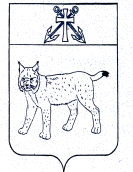 АДМИНИСТРАЦИЯ УСТЬ-КУБИНСКОГОМУНИЦИПАЛЬНОГО ОКРУГАПОСТАНОВЛЕНИЕс. Устьеот 27.03.2023                                                                                                       № 551                                                                                                                                                                                                                                     О признании утратившими силу  некоторых  постановлений администрации округа 	В соответствии со ст. 42 Устава округа администрация округаПОСТАНОВЛЯЕТ:	1. Признать утратившими силу постановления администрации округа:          - от 6 февраля 2023 года № 226 «Об утверждении состава аттестационной комиссии для проведения аттестации муниципальных служащих администрации округа в 2023 году»;         - от 1 марта 2023 года № 365 «О внесении изменений в постановление администрации округа от 6 февраля 2023 года № 226 «Об утверждении состава аттестационной комиссии для проведения аттестации муниципальных служащих администрации округа в 2023 году».	2. Настоящее постановление вступает в силу со дня его подписания.Глава округа                                                                                                     И.В. Быков